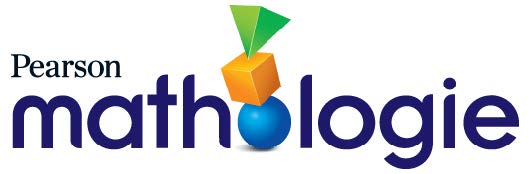 Exemple d’une planification annuelle, 1re année – Option 1Le tableau ci-dessous suggère un modèle d'apprentissage cyclique permettant la révision des concepts durant toute l'année. Le domaine du Nombre est entrecoupé d'autres domaines chaque mois afin que les élèves puissent établir des liens et qu'on accorde plus d'importance aux autres domaines. Cela permet également aux élèves qui présentent plus d'aptitudes oculospatiales d'avoir l’occasion d'être plus engagés à ce niveau. Domaine d’étudeIdée principaleCadre conceptuelTrousse d’activitésPetits livrets de Mathologie, 1re annéeExercices et centres d’apprentissagesept.La géométrieOn peut observer et comparer les formes et les objets selon leurs attributs.On peut transformer les objets et les formes de plusieurs façons.Examiner les attributs et les propriétés géométriques des formes en 2-DÉtudier les formes en 2-D en appliquant et en visualisant des transformations Ensemble 1 de la Géométrie : Les formes en 2-DActivités 1 à 6L’atelier du tailleurLes objets perdusDes activités de triage sept.Le nombreLes nombres nous disent combien il y a d’éléments.Appliquer les principes du dénombrementReconnaître et écrire les chiffresEnsemble 1 du Nombre : CompterActivités 1 à 5En safari !Un repas en familleEn canot sur la rivièreDes exercices de dénombrement et de subitisation de la maternelleoct.La modélisation et l’algèbreOn peut décrire des régularités de façon mathématique.Identifier, trier et classer mathématiquement les attributs et les régularitésIdentifier, reproduire, prolonger et créer des régularitésEnsemble 1 de la Modélisation et l’algèbre : Examiner des régularités répétéesActivités 1 à 5Ensemble 2 : Créer des régularitésActivités 6 à 9Neige et minuitCréer des régularités répétéesoct.Le nombreLes nombres nous disent combien il y a d’éléments.Les nombres sont reliés de plusieurs façons.Reconnaître des quantités par subitisationEstimer des quantités et des nombresEnsemble 2 du Nombre : Le raisonnement spatialActivités 6 à 8En canot sur la rivière Des exercices de dénombrement et de subitisation, incluant le dénombrement par bondsnov.La géométrieOn peut observer et comparer les formes et les objets selon leurs attributs.On peut transformer les objets et les formes de plusieurs façons.Examiner les attributs et les propriétés géométriques des solides en 3-DÉtudier les solides en 3-D en appliquant et en visualisant des transformationsEnsemble 2 de la Géométrie : Les solides en 3-DActivités 7 à 10Les objets perdusDes activités de triage et de création de formes en 2-D et de solides en 3-D Créer et convertir des régularités répétées nov.Le nombreLes nombres nous disent combien il y a d’éléments.Appliquer les principes du dénombrementReconnaître et écrire les chiffresEnsemble 4 du Nombre : Compter par bondsActivités 13 à 16Trop, c’est combien ?Des exercices de dénombrement et de subitisation, incluant le dénombrement par bonds déc.Le traitement des données et la probabilité **en Ontario et en Colombie-Britannique seulement Amasser et organiser des données nous aide à prédire et à interpréter des situations.Formuler des questions pour en apprendre au sujet des groupes, des ensembles et des événements en recueillant des données pertinentesRecueillir des données et les organiser en catégoriesReprésenter les données recueillies sous forme graphiqueUtiliser le langage de la chance pour décrire et prédire des événementsEnsemble 1 du Traitement des données et la probabilité : Le traitement des donnéesActivités 1 à 4Ensemble 2 : La probabilité et la chanceActivités 5 à 6C’est graphique !Des activités de triage et de création de formes en 2-D et de solides en 3-D Créer et convertir des régularités répétées déc.Le nombreLes nombres sont reliés de plusieurs façons.Comparer et ordonner des quantitésEnsemble 3 du Nombre : Comparer et ordonnerActivités 9 à 12Des chats et des chatons !Des exercices de dénombrement et de subitisation, incluant le dénombrement par bonds Comparer et ordonner des nombres et des quantités janv.La mesurePlusieurs objets ont des attributs que l’on peut mesurer et comparer.Comprendre des attributs qui peuvent être mesurésComparer directement et indirectement des objets et les ordonner selon le même attribut mesurableEnsemble 1 de la Mesure : Comparer des objetsActivités 1 à 6Le petit grain extraordinaireTrier et construire avec des formes en 2-D et des solides en 3-D Créer et prolonger des régularités répétées janv.Le nombreLes nombres sont reliés de plusieurs façons.Décomposer des tous en parties et composer des tous avec leurs partiesEnsemble 5 du Nombre : Composer et décomposerActivités 17 à 23En canot sur la rivièreÇa fait 10 !Des exercices de dénombrement et de subitisation, incluant le dénombrement par bondsComparer et ordonner des nombres et des quantités févr.La modélisation et l’algèbreOn peut utiliser des symboles et des expressions pour représenter des relations mathématiques.Comprendre l’égalité et l’inégalité à partir des propriétés générales des nombres et des operationsUtiliser des symboles, des variables et des inconnues pour représenter des relations mathématiquesEnsemble 3 de la Modélisation et l’algèbre : L’égalité et l’inégalitéActivités 10 à 13Pinotte et LoupiTrier et construire avec des formes en 2-D et des solides en 3-D Créer et prolonger des régularités répétées Mesurer à l’aide de la comparaison directe et la répétition d’une unité uniforme et non standard févr.Le nombreLes quantités et les nombres peuvent être additionnés et soustraits pour déterminer combien il y a d’éléments.Développer la signification conceptuelle de l’addition et de la soustractionEnsemble 7 du Nombre : Aisance avec des opérationsActivités 28 à 30(Problèmes de changement)C’est l’heure du hockey !Deux pour un !Le sport le plus ancien au CanadaDes chats et des chatons !Des exercices de dénombrement et de subitisation, incluant le dénombrement par bondsComparer et ordonner des nombres et des quantitésComposer et décomposer marsLa géométrieOn peut observer et comparer les formes et les objets selon leurs attributs.On peut transformer les objets et les formes de plusieurs façons.Examiner les formes en 2-D, les solides en 3-D et leurs attributs par la composition et la décompositionÉtudier la symétrie pour analyser les formes en 2-D et les solides en 3-D**en Ontario seulementEnsemble 3 de la Géométrie : Les relations géométriquesActivités 11 à 15Ensemble 4 : La symétrieActivités 16 à 18Les objets perdusL’atelier du tailleurTrier et construire avec des formes en 2-D et des solides en 3-D Créer et prolonger des régularités répétées Mesurer à l’aide de la comparaison directe et la répétition d’une unité uniforme et non standardDes activités avec une balance à plateaux pour examiner l’égalité et l’inégalitémarsLe nombreLes quantités et les nombres peuvent être additionnés et soustraits pour déterminer combien il y a d’éléments.Développer une aisance avec des calculs en addition et en soustractionDévelopper la signification conceptuelle de l’addition et de la soustractionEnsemble 7 du Nombre : Aisance avec des opérationsActivités 31 à 35(Problèmes de type joindre/séparer et partie-partie-tout)C’est l’heure du hockey !Deux pour un !Le sport le plus ancien au CanadaDes chats et des chatons !Des exercices de dénombrement et de subitisation, incluant le dénombrement par bondsComparer et ordonner des nombres et des quantitésComposer et décomposerCréer et résoudre des problèmes de changement sous forme d’histoire à l’aide de l’addition et de la soustractionavr.La mesureOn peut utiliser des unités pour mesurer et comparer des attributs.Choisir et utiliser des unités de mesure non conventionnelle pour estimer, mesurer et comparerEnsemble 2 de la Mesure : Utiliser des unités uniformesActivités 7 à 15Ensemble 3 : Le temps et la températureActivités 16 à 21**en Ontario seulementLa taille des animauxTrier et construire avec des formes en 2-D et des solides en 3-D Créer et prolonger des régularités répétéesMesurer à l’aide de la comparaison directe et la répétition d’une unité uniforme et non standardDes activités avec une balance à plateaux pour examiner l’égalité et l’inégalité Reproduire et créer des formes en 2-D composées et des solides en 3-D composésavr.Le nombreLes quantités et les nombres peuvent être regroupés par unités ou séparés en unités.Regrouper des quantités en unités, en dizaines et en centaines (concepts de la valeur de position)Regrouper des quantités et comparer les unités à l’entierEnsemble 6 du Nombre : Valeur de la position initialeActivités 24 à 27Au champ de maïsDes exercices de dénombrement et de subitisation, incluant le dénombrement par bondsComposer et décomposerCréer et résoudre des problèmes sous forme d’histoire à l’aide de l’addition et de la soustraction maiLe nombreLittératie financière**en Ontario et en Colombie-Britannique seulementEnsemble 8 du Nombre : Littératie financièreActivités 36 à 40maiLe nombreLes quantités et les nombres peuvent être additionnés et soustraits pour déterminer combien il y a d’éléments.Développer une aisance avec des calculs en addition et en soustractionDévelopper la signification conceptuelle de l’addition et de la soustraction(Consider a focus on subtraction)NumberRevisit Cluster 7Operational FluencyActivities 28–35Number TalksFor mental math fluency and basic fact recallProblem-Solving with all problem types for addition and subtractionEn safari !C’est l’heure du hockey !Deux pour un !Le sport le plus ancien au CanadaDes chats et des chatons !Créer et résoudre des problèmes sous forme d’histoire à l’aide de l’addition et de la soustractionmai La géométrieOn peut localiser des objets dans l’espace et les voir selon différentes perspectives.**en Ontario seulementLocaliser et recenser des objets dans l’espaceObserver et représenter des objets selon différentes perspectivesEnsemble 5 de la Géométrie : La position et le mouvementActivités 19 à 21Le cahier souvenirjuinRevoir les concepts difficilesRevoir les activités de chaque domaine.